HOTĂRÂRE nr.856 din 16 august 2002
privind evidenţa gestiunii deşeurilor şi pentru aprobarea listei cuprinzând deşeurile, inclusiv deşeurile periculoase În temeiul prevederilor art. 107 din Constituţia României şi ale art. 181 alin. (1) din Ordonanţa de urgenţă a Guvernului nr.78/2000 privind regimul deşeurilor, aprobată cu modificări şi completări prin Legea nr. 426/2001, Guvernul României adoptă prezenta hotărâre. Art. 1. - (1) Agenţii economici care generează deşeuri au obligaţia să ţină o evidenţă a gestiunii acestora, în conformitate cu modelul prevăzut în anexa nr. 1, pentru fiecare tip de deşeu. (2) Datele centralizate anual privind evidenţa gestiunii deşeurilor se transmit autorităţilor publice teritoriale pentru protecţia mediului, la cererea acestora. Art. 2. - (1) Agenţii economici autorizaţi să desfăşoare activităţi de colectare, transport, depozitare temporară, valorificare şi eliminare a deşeurilor sunt obligaţi să ţină evidenţa gestiunii deşeurilor conform art. 1 alin. (1) numai pentru deşeurile generate în cadrul activităţilor proprii. (2) Evidenţa gestiunii deşeurilor colectate, transportate, depozitate temporar, valorificate şi eliminate se raportează de către agenţii economici autorizaţi, menţionaţi la alin. (1), la solicitarea autorităţilor publice teritoriale pentru protecţia mediului sau a altor autorităţi ale administraţiei publice centrale şi locale care au atribuţii şi răspunderi în domeniul regimului deşeurilor, conform prevederilor legale. Art. 3. - (1) Pentru evidenţa la nivel naţional a gestiunii deşeurilor autoritatea publică centrală de protecţie a mediului organizează, împreună cu autorităţile publice teritoriale de protecţie a mediului şi cu alte instituţii aflate în coordonare, raportarea statistică anuală în acest domeniu. (2) Metodologia şi sistemul de raportare care stau la baza cercetărilor statistice vor fi actualizate periodic de autoritatea publică centrală de protecţie a mediului, în conformitate cu cerinţele legale în vigoare. (3) Datele centralizate anual, referitoare la gestionarea deşeurilor, se păstrează de către autorităţile publice teritoriale de protecţie a mediului într-un registru de evidenţă o perioadă de minimum 3 ani. Art. 4. - (1) Pentru evidenţa gestiunii deşeurilor se stabileşte, în baza prevederilor anexelor nr. IA şi IB la Ordonanţa de urgenţă a Guvernului nr.78/2000 privind regimul deşeurilor, aprobată cu modificări şi completări prin Legea nr. 426/2001, lista cuprinzând deşeurile, prevăzută în anexa nr. 2. (2) Lista cuprinzând deşeurile, prevăzută în anexa nr. 2, include şi deşeurile periculoase, stabilite în baza prevederilor art. 181 alin. (1) şi ale anexelor nr. IC, ID şi IE la Ordonanţa de urgenţă a Guvernului nr.78/2000, aprobată cu modificări şi completări prin Legea nr. 426/2001. (3) Deşeurile periculoase prevăzute în anexa nr. 2 sunt marcate cu un asterisc (*). Art. 5. - (1) Tipurile de deşeuri prevăzute în anexa nr. 2 sunt definite în mod individual printr-un cod complet format din 6 cifre. (2) Titlurile şi subtitlurile categoriilor de deşeuri sunt definite printr-un cod format din două, respectiv din 4 cifre. Art. 6. - Pentru încadrarea în anexa nr. 2 a unui deşeu în mod individual, agenţii economici au obligaţia codificării acestora cu 6 cifre, după următoarea procedură:  a) se identifică activitatea generatoare de deşeuri din cap. 01-12 sau 17-20;  b) se identifică subcapitolul în care se încadrează deşeul;  c) se identifică, în cadrul subcapitolului, deşeul în mod individual, conform codului     corespunzător, format din 6 cifre, excluzându-se codurile terminate cu 99;  d)dacă deşeul nu este identificat la cap. 01-12 sau 17-20, se examinează pentru     identificarea deşeului cap. 13, 14 şi 15; e)dacă deşeul nu este identificat nici în cap. 13, 14 şi 15, se examinează cap. 16;  f)dacă deşeul nu este identificat nici în cap. 16, atunci se examinează pentru    identificare codurile cu terminaţia 99 - alte deşuri, corespunzătoare activităţii din    care provine deşeul. Art. 7. - Deşeurile rezultate din colectarea ambalajelor, inclusiv amestecurile de ambalaje din materiale diferite, se încadrează la codul 15 01, şi nu la codul 20 01. Art. 8. - (1) Deşeurile clasificate ca periculoase deşeurile marcate cu asterisc (*) - prezintă una sau mai multe dintre proprietăţile periculoase din anexa nr. IE la Ordonanţa de urgenţă a Guvernului nr.78/2000, aprobată cu modificări şi completări prin Legea nr. 426/2001. (2) Deşeurile care au proprietăţile prevăzute la H3 H8, H10 şi H11 din anexa nr. IE la Ordonanţa de urgenţă a Guvernului nr.78/2000, aprobată cu modificări şi completări prin Legea nr. 426/2001, sunt periculoase dacă au una sau mai multe dintre următoarele caracteristici: a) temperatură de inflamabilitate ˛ 55Ľ C; b) una sau mai multe substanţe clasificate ca foarte toxice, în concentraţie totală ł 0,1%; c) una sau mai multe substanţe clasificate ca toxice, în concentraţie totală ł 3%; d) una sau mai multe substanţe clasificate ca dăunătoare, în concentraţie totală ł 25%; e) una sau mai multe substanţe corosive clasificate ca R35, în concentraţie totală ł 1%; f) una sau mai multe substanţe corosive clasificate ca R34, în concentraţie totală ł 5%; g) una sau mai multe substanţe iritante clasificate ca R41, în concentraţie totală ł 10%; h) una sau mai multe substanţe iritante clasificate ca R36, R37 şi R38, în concentraţie totală ł 20%; i) o substanţă cunoscută ca fiind cancerigenă din categoria 1 sau 2, în concentraţie ł 0,1%; j) o substanţă cunoscută ca fiind cancerigenă din categoria 3, în concentraţie ł 1%; k) o substanţă toxică pentru reproducere din categoria 1 sau 2, clasificată ca R60 şi R61, în concentraţie ł 0,5%; l) o substanţă toxică pentru reproducere din categoria 3, clasificată ca R62 şi R63, în concentraţie ł 5%; m) o substanţă mutagenă din categoria 1 sau 2, clasificată ca R46, în concentraţie ł 0,1%; n) o substanţă mutagenă din categoria 3, clasificată ca R40, în concentraţie ł 1%. (3) Pentru proprietăţile periculoase prevăzute la alin. (2) se fac următoarele precizări: a) se utilizează pentru proprietatea periculoasă H10 denumirea toxic pentru reproducere, definită în Ordonanţa de urgenţă a Guvernului nr.200/2000 privind clasificarea, etichetarea şi ambalarea substanţelor şi preparatelor chimice periculoase, aprobată şi modificată prin Legea nr. 451/2001, pentru a se evidenţia mai clar această proprietate periculoasă; b) substanţele sunt clasificate ca periculoase în conformitate cu prevederile Hotărârii Guvernului nr.490/2002 pentru aprobarea Normelor metodologice de aplicare a Ordonanţei de urgenţă a Guvernului nr.200/2000 privind clasificarea, etichetarea şi ambalarea substanţelor şi preparatelor chimice periculoase; c) metal greu înseamnă orice compus al arsenului, cadmiului, cromului (VI), cuprului, plumbului, mercurului, nichelului, seleniului, staniului, stibiului, taliului şi telurului, precum şi acestea în formă metalică, în măsura în care sunt clasificate ca substanţe periculoase. Art. 9. - Constituie contravenţii şi se sancţionează cu amendă de la 30 milioane lei la 75 milioane lei următoarele fapte: a) absenţa evidenţei gestiunii deşeurilor; b) înscrierea de date incorecte în evidenţa gestiunii deşeurilor; c) neutilizarea codurilor deşeurilor prevăzute în anexa nr. 2 pentru evidenţa gestiunii deşeurilor; d) netransmiterea evidenţei gestiunii deşeurilor autorităţilor publice centrale şi autorităţilor publice teritoriale de protecţie a mediului. Art. 10. - Constatarea contravenţiilor şi aplicarea sancţiunilor prevăzute la art. 9 se fac de către personalul împuternicit din cadrul autorităţii publice centrale de protecţie a mediului şi din cadrul autorităţilor publice teritoriale de protecţie a mediului. Art. 11. - Contravenţiilor prevăzute la art. 9 le sunt aplicabile dispoziţiile Ordonanţei Guvernului nr.2/2001 privind regimul juridic al contravenţiilor, aprobată cu modificări şi completări prin Legea nr. 180/2002. Art. 12. - Anexele nr. 1 şi 2 fac parte integrantă din prezenta hotărâre. Art. 13. - Pe data intrării în vigoare a prezentei hotărâri se abrogă Hotărârea Guvernului nr.155/1999 pentru introducerea evidenţei gestiunii deşeurilor şi a Catalogului European al Deşeurilor, publicată în Monitorul Oficial al României, Partea I, nr.118 din 23 martie 1999. PRIM-MINISTRU 
ADRIAN NĂSTASE Contrasemnează:

p. Ministrul apelor şi protecţiei mediului, 
Ioan Jelev, 
secretar de stat 

Ministrul industriei şi resurselor, 
Dan Ioan Popescu 

p. Ministrul agriculturii, alimentaţiei şi pădurilor, 
Petre Daea, 
secretar de stat 

p. Ministrul sănătăţii şi familiei, 
Radu Deac, 
secretar de stat 

Ministrul administraţiei publice, 
Octav Cozmâncă Bucureşti, 16 august 2002. 
Nr. 856. EVIDENTA GESTIUNII DESEURILOR IN CONFORMITATE                 CU HOTARAREA DE GUVERN NR. 856/2002Agentul economic………………..Anul………………………………Tipul de deseu…………………Cod……………….(conform anexei nr.2)Starea fizica………………………Unitatea de masura…………….                                                 CAPITOLUL 1                                         Generarea deseurilorCAPITOLUL 2             Stocarea provizorie, tratarea si transportul deseurilorNOTA:1) Tipul de stocare:                                        3) Scopul tratarii :RM-recipient metalic                                       V-pentru valorificareRP- recipient de plastic                                     E-in vderea eliminare BZ-bazin decantor                                              CT-container transportabil                             4) Mijloc de transport                                                                             AS-autospecialeCF-container fix                                                  AN –Auto nespecialS-saci                                                                    H- Transport hidraulicPD- platforma de deshidratare                          CF- Cale ferataVN-in vrac, neacoperit                                         A- AlteleVA-in vrac, incinta RL-recipient din lemn                                      5) Destinatia A- altele                                                              DO-Depozit de gunoi al orasului                                                                              HP-Halda proprie2) Modul de tratare                                            HC-Halda industriala comunalaTM- Tratare mecanica                                       I-Incinerare in scopul eliminariiTC-Tratare chimica                                           Vr-Valorificare prin agenti economici autorizatiTMC-Tratare mecano-chimica                          P- Utilizare materiala sau energetica in propria TB-Tratare biochimica                                               intreprindereD-Deshidratare                                                     Ve-valorificare energetica prin agenti TT-Tratare termica                                                   econimici autorizati     A-alteleA-Altele  CAPITOLUL 3                     Valorificarea deseurilor  CAPITOLUL 4                     Eliminarea deseurilor  ANEXA Nr. 2LISTA           cuprinzand deseurile, inclusiv deseurile periculoase           Deseurile periculoase sunt marcate cu un asterisc (*)               Categorii de deseuri 01. Deseuri de la explorarea miniera si a carierelor si de la tratarea fizica si chimica a       mineralelor 02. Deseuri din agricultura, horticultura, acvacultura, silvicultura, vanatoare si pescuit,       de la prepararea si procesarea alimentelor 03. Deseuri de la prelucrarea lemnului si producerea placilor si mobilei, pastei       de hartie, hartiei si cartonului 04. Deseuri din industriile pielariei, blanariei si textila 05. Deseuri de la rafinarea petrolului, purificarea gazelor naturale si tratarea       pirolitica a carbunilor 06. Deseuri din procese chimice anorganice 07. Deseuri din procese chimice organice 08. Deseuri de la producerea, prepararea, furnizarea si utilizarea (ppfu) straturilor de       acoperire (vopsele, lacuri si emailuri vitroase), a adezivilor, cleiurilor si cernelurilor       tipografice 09. Deseuri din industria fotografica 10. Deseuri din procesele termice 11. Deseuri de la tratarea chimica a suprafetelor si acoperirea metalelor si a altor        materiale; hidrometalurgie neferoasa 12. Deseuri de la modelarea, tratarea mecanica si fizica a suprafetelor metalelor       si a materialelor plastice 13. Deseuri uleioase si deseuri de combustibili lichizi (cu exceptia uleiurilor        comestibile si a celor din capitolele 05, 12 si 19) 14. Deseuri de solventi organici, agenti de racire si carburanti (cu exceptia 07 si 08) 15. Deseuri de ambalaje; materiale absorbante, materiale de lustruire, filtrante si        imbracaminte de protectie, nespecificate in alta parte 16. Deseuri nespecificate in alta parte 17. Deseuri din constructii si demolari (inclusiv pamant excavat din amplasamente       contaminate) 18. Deseuri din activitati de ocrotire a sanatatii umane sau din activitati veterinare         si/sau cercetari conexe (cu exceptia deseurilor de la prepararea hranei in bucatarii       sau restaurante, care nu provin direct din activitatea de ocrotire a sanatatii) 19. Deseuri de la instalatii de tratare a reziduurilor,de la statiile de epurare a apelor       uzate si de la tratarea apelor pentru alimentare cu apa si uz  industrial 20. Deseuri municipale si asimilabile din comert, industrie,institutii, inclusiv fractiuni       colectate separat 01   DESEURI REZULTATE DE LA EXPLOATAREA MINIERA SI CARIERELOR                                       SI DE LA TRATAREA FIZICA SI CHIMICA A MINERALELOR 01 01         deseuri de la excavarea minereurilor 01 01 01    deseuri de la excavarea minereurilor metalifere 01 01 02    deseuri de la excavarea minereurilor ne-metalifere 01 03         deseuri de la procesarea fizica si chimica a minereurilor metalifere 01 03 04*   reziduuri acide generate de la procesarea minereurilor cu sulfuri 01 03 05*   alte reziduuri cu continut de substante periculoase 01 03 06     reziduuri, altele decat cele specificate la 01 03 04 si 01 03 05 01 03 07*   alte deseuri cu continut de substante periculoase de la procesarea fizica si                                            chimica a minereurilor metalifere 01 03 08     deseuri sub forma de praf si pulberi, altele decat cele specificate                    la 01 03 07 01 03 09   namoluri rosii de la producerea aluminei, altele decat cele            specificate la 01 03 07 01 03 99   alte deseuri nespecificate 01 04      deseuri de la procesarea fizica si chimica a minereurilor            nemetalifere 01 04 07*  deseuri cu continut de substante periculoase de la procesarea fizica            si chimica a minereurilor nemetalifere 01 04 08   deseuri de pietris si sparturi de piatra, altele decat cele            specificate la 01 04 07 01 04 09   deseuri de nisip si argila 01 04 10   deseuri sub forma de praf si pulberi, altele decat cele specificate            la 01 04 07 01 04 11   deseuri de la procesarea lesiei si rocilor, care contin saruri,            altele decat cele specificate la 01 04 07 01 04 12   reziduuri si alte deseuri de la spalarea si purificarea minereurilor,            altele decat cele specificate la 01 04 07 si 01 04 11 01 04 13   deseuri de la taierea si slefuirea pietrei, altele decat cele            specificate la 01 04 07 01 04 99   alte deseuri nespecificate 01 05      noroaie de foraj si alte deseuri de la forare 01 05 04   deseuri si noroaie de foraj pe baza de apa dulce 01 05 05*  deseuri si noroaie de foraj cu continut de uleiuri 01 05 06*  noroaie de foraj si alte deseuri de forare cu continut de substante            periculoase 01 05 07   noroaie de foraj si deseuri cu continut de baritina, altele decat            cele specificate la 01 05 05 si 01 05 06 01 05 08   noroaie de foraj si deseuri cu continut de cloruri, altele decat cele            specificate la 01 05 05 si 01 05 06 01 05 99   alte deseuri nespecificate02         DESEURI DIN AGRICULTURA, HORTICULTURA, ACVACULTURA, SILVICULTURA,            VANATOARE SI PESCUIT, DE LA PREPARAREA SI PROCESAREA ALIMENTELOR02 01      deseuri din agricultura, horticultura, acvacultura, silvicultura,            vanatoare si pescuit 02 01 01   namoluri de la spalare si curatare 02 01 02   deseuri de tesuturi animale 02 01 03   deseuri de tesuturi vegetale 02 01 04   deseuri de materiale plastice (cu exceptia ambalajelor) 02 01 06   dejectii animaliere (materii fecale, urina, inclusiv resturi de paie)            colectate separat si tratate in afara incintei 02 01 07   deseuri din exploatarea forestiera 02 01 08*  deseuri agrochimice cu continut de substante periculoase 02 01 09   deseuri agrochimice, altele decat cele specificate la 02 01 08 02 01 10   deseuri metalice 02 01 99   alte deseuri nespecificate 02 02      deseuri de la prepararea si procesarea carnii, pestelui si altor            alimente de origine animala 02 02 01   namoluri de la spalare si curatare 02 02 02   deseuri de tesuturi animale 02 02 03   materii care nu se preteaza consumului sau procesarii 02 02 04   namoluri de la epurarea, efluentilor proprii 02 02 99   alte deseuri nespecificate 02 03      deseuri de la prepararea si procesarea fructelor, legumelor,            cerealelor, uleiurilor comestibile, pulberei de cacao, cafelei,            ceaiului si tutunului; producerea conservelor; prepararea si            fermentarea drojdiei si extractului de drojdie si melasei 02 03 01   namoluri de la spalare, curatare, decojire, centrifugare si separare 02 03 02   deseuri de agenti de conservare 02 03 03   deseuri de la extractia cu solventi 02 03 04   materii care nu se preteaza consumului sau procesarii 02 03 05   namoluri de la epurarea efluentilor proprii 02 03 99   alte deseuri nespecificate 02 04      deseuri de la procesarea zaharului 02 04 01   namoluri de la curatarea si spalarea sfeclei de zahar 02 04 02   deseuri de carbonat de calciu 02 04 03   namoluri de la epurarea efluentilor proprii 02 04 99   alte deseuri nespecificate 02 05      deseuri din industria produselor lactate 02 05 01   materii care nu se preteaza consumului sau procesarii 02 05 02   namoluri de la epurarea efluentilor proprii 02 05 99   alte deseuri nespecificate 02 06      deseuri din industria produselor de panificatie si cofetarie 02 06 01   materii care nu se preteaza consumului sau procesarii 02 06 02   deseuri de agenti de conservare 02 06 03   namoluri de la epurarea efluentilor proprii 02 06 99   alte deseuri nespecificate 02 07      deseuri de la producerea bauturilor alcoolice si nealcoolice            (exceptand cafeaua, ceaiul si cacaua) 02 07 01   deseuri de la spalarea, curatarea si prelucrarea mecanica a materiei            prime 02 07 02   deseuri de la distilarea bauturilor alcoolice 02 07 03   deseuri de la tratamente chimice 02 07 04   materii care nu se preteaza consumului sau procesarii 02 07 05   namoluri de la epurarea efluentilor in incinta 02 07 99   alte deseuri nespecificate 03         DESEURI DE LA PRELUCRAREA LEMNULUI SI PRODUCEREA PLACILOR SI MOBILEI,            PASTEI DE HARTIE, HARTIEI SI CARTONULUI 03 01      deseuri de la procesarea lemnului si producerea placilor si mobilei 03 01 01   deseuri de scoarta si de pluta 03 01 04*  rumegus, talas, aschii, resturi de scandura si furnir cu continut de            substante periculoase 03 01 05   rumegus, talas, aschii, resturi de scandura si furnir, altele decat            cele specificate la 03 01 04 03 01 99   alte deseuri nespecificate 03 02      deseuri de la conservarea lemnului 03 02 01*  agenti de conservare organici nehalogenati pentru lemn 03 02 02*  agenti de conservare organoclorurati pentru lemn 03 02 03*  agenti de conservare organometalici pentru lemn 03 02 04*  agenti de conservare anorganici pentru lemn 03 02 05*  alti agenti de conservare pentru lemn, cu continut de substante            periculoase 03 02 99   alti agenti de conservare pentru lemn, nespecificati 03 03      deseuri de la producerea si procesarea pastei de hartie, hartiei si            cartonului 03 03 01   deseuri de lemn si de scoarta 03 03 02   namoluri de lesie verde (de la recuperarea solutiilor de fierbere) 03 03 05   namoluri de la eliminarea cernelii din procesul de reciclare a            hartiei 03 03 07   deseuri mecanice de la fierberea hartiei si cartonului reciclate 03 03 08   deseuri de la sortarea hartiei si cartonului destinate reciclarii 03 03 09   deseuri de namol de caustificare 03 03 10   fibre, namoluri de la separarea mecanica, cu continut de fibre,            material de umplutura, cretare 03 03 11   namoluri de la epurarea efluentilor proprii, altele decat cele            specificate la 03 03 10 03 03 99   alte deseuri nespecificate 04         DESEURI DIN INDUSTRIILE PIELARIEI, BLANARIEI SI TEXTILA 04 01      deseuri din industriile pielariei si blanariei 04 01 01   deseuri de la seruire 04 01 02   deseuri de la cenusarire 04 01 03*  deseuri de la degresare cu continut de solventi fara faza lichida 04 01 04   flota de tabacire cu continut de crom 04 01 05   flota de tabacire fara continut de crom 04 01 06   namoluri, in special de la epurarea efluentilor in incinta cu            continut de crom 04 01 07   namoluri, in special de la epurarea efluentilor in incinta, fara            continut de crom 04 01 08   deseuri de piele tabacita (razaturi, stutuituri, taieturi, praf de            lustruit) cu continut de crom 04 01 09   deseuri de la apretare si finisare 04 01 99   alte deseuri nespecificate 04 02      deseuri din industria textila 04 02 09   deseuri de la materialele compozite (textile impregnate, elastomeri,            plastomeri) 04 02 10   materii organice din produse naturale (grasime, ceara) 04 02 14*  deseuri de la finisare cu continut de solventi organici 04 02 15   deseuri de la finisare cu alt continut decat cel specificat la 04 02            14 04 02 16*  coloranti si pigmenti cu continut de substante periculoase 04 02 17   coloranti si pigmenti, altii decat cei specificati la 04 02 16 04 02 19*  namoluri de la epurarea efluentilor in incinta cu continut de            substante periculoase 04 02 20   namoluri de la epurarea efluentilor in incinta, altele decat cele            specificate la 04 02 19 04 02 21   deseuri de fibre textile neprocesate 04 02 22   deseuri de fibre textile procesate 04 02 99   alte deseuri nespecificate 05         DESEURI DE LA RAFINAREA PETROLULUI, PURIFICAREA GAZELOR NATURALE SI            TRATAREA PIROLITICA A CARBUNILOR 05 01      deseuri de la rafinarea petrolului 05 01 02*  slamuri de la desalinizare 05 01 03*  slamuri din rezervoare 05 01 04*  namoluri acide alchilice 05 01 05*  reziduuri uleioase 05 01 06*  namoluri uleioase de la operatiile de intretinere a instalatiilor si            echipamentelor 05 01 07*  gudroane acide 05 01 08*  alte gudroane 05 01 09*  namoluri de la epurarea efluentilor in incinta cu continut de            substante periculoase 05 01 10   namoluri de la epurarea efluentilor in incinta, altele decat cele            specificate la 05 01 09 05 01 11*  deseuri de la spalarea combustibililor cu baze 05 01 12*  acizi cu continut de uleiuri 05 01 13   namoluri de la cazanul apei de alimentare 05 01 14   deseuri de la coloanele de racire 05 01 15*  argile de filtrare epuizate 05 01 16   deseuri cu continut de sulf de la desulfurarea petrolului 05 01 17   bitum 05 01 99   alte deseuri nespecificate 05 06      deseuri de la tratarea pirolitica a carbunilor 05 06 01*  gudroane acide 05 06 03*  alte gudroane 05 06 04   deseuri de la coloanele de racire 05 06 99   alte deseuri nespecificate 05 07      deseuri de la purificarea si transportul gazelor naturale 05 07 01*  deseuri cu continut de mercur 05 07 02   deseuri cu continut de sulf 05 07 99   alte deseuri nespecificateDESEURI DIN PROCESE CHIMICE ANORGANICE 06 01      deseuri de la producerea, prepararea, furnizarea si utilizarea            acizilor 06 01 01*  acid sulfuric si acid sulfuros 06 01 02*  acid clorhidric 06 01 03*  acid fluorhidric 06 01 04*  acid fosforic si acid fosforos 06 01 05*  acid azotic si acid azotos 06 01 06*  alti acizi 06 01 99   alte deseuri nespecificate 06 02      deseuri de la PPFU bazelor 06 02 01*  hidroxid de calciu 06 02 03*  hidroxid de amoniu 06 02 04*  hidroxid de sodiu si potasiu 06 02 05*  alte baze 06 02 99   alte deseuri nespecificate 06 03      deseuri de la PPFU sarurilor si a solutiilor lor si a oxizilor            metalici 06 03 11*  saruri solide si solutii cu continut de cianuri 06 03 13*  saruri solide si solutii cu continut de metale grele 06 03 14   saruri solide si solutii, altele decat cele specificate la 06 03 11            si 06 03 13 06 03 15*  oxizi metalici cu continut de metale grele 06 03 16   oxizi metalici, altii decat cei specificati la 06 03 15 06 03 99   alte deseuri nespecificate 06 04      deseuri cu continut de metale, altele decat cele specificate la 06 03 06 04 03*  deseuri cu continut de arsen 06 04 04*  deseuri cu continut de mercur 06 04 05*  deseuri cu continut de alte metale grele 06 04 99   alte deseuri nespecificate 06 05      namoluri de la epurarea efluentilor proprii 06 05 02*  namoluri de la epurarea efluentilor in incinta, cu continut de            substante periculoase 06 05 03   namoluri de la epurarea efluentilor in incinta, altele decat cele            specificate la 06 05 02 06 06      deseuri de la PPFU produselor chimice cu sulf, proceselor chimice de            sulfurare si desulfurare 06 06 02*  deseuri cu continut de sulfuri periculoase 06 06 03   deseuri cu continut de sulfuri, altele decat cele specificate la 06            06 02 06 06 99   alte deseuri nespecificate 06 07      deseuri de la PPFU halogenilor si a proceselor chimice cu halogeni 06 07 01*  deseuri cu continut de azbest de la electroliza 06 07 02*  carbune activ de la producerea clorului 06 07 03*  namol de sulfat de bariu cu continut de mercur 06 07 04*  solutii si acizi, de exemplu acid de contact 06 07 99   alte deseuri nespecificate 06 08      deseuri de la PPFU siliconului si a derivatilor din silicon 06 08 02*  deseuri cu continut de siliconi periculosi 06 08 99   alte deseuri nespecificate 06 09      deseuri de la PPFU produselor chimice cu fosfor si de la procesele            chimice cu fosfor 06 09 02   zgura fosforoasa 06 09 03*  deseuri pe baza de calciu care contin sau sunt contaminate cu            substante periculoase 06 09 04   deseuri pe baza de calciu, altele decat cele specificate la 06 09 03 06 09 99   alte deseuri nespecificate 06 10      deseuri de la PPFU produselor chimice cu azot, procesele chimice cu            azot si obtinerea ingrasamintelor 06 10 02*  deseuri cu continut de substante periculoase 06 10 99   alte deseuri nespecificate 06 11      deseuri de la producerea pigmentilor anorganici si a opacizantilor 06 11 01   deseuri pe baza de calciu de la producerea bioxidului de titan 06 11 99   alte deseuri nespecificate 06 13      deseuri de la procese chimice anorganice fara alta specificatie 06 13 01*  produsi anorganici de protectie a instalatiei, agenti de conservare a            lemnului si alte biocide. 06 13 02*  carbune activ epuizat (cu exceptia 06 07 02) 06 13 03   negru de fum 06 13 04*  deseuri de la procesele cu azbest 06 13 05*  funingine 06 13 99   alte deseuri nespecificate DESEURI DIN PROCESE CHIMICE ORGANICE 07 01      deseuri de la producerea, prepararea, furnizarea si utilizarea (PPFU)            produsilor chimici organici de baza 07 01 01*  solutii apoase de spalare si solutii muma 07 01 03*  solventi organici halogenati, lichide de spalare si solutii muma 07 01 04*  alti solventi organici, lichide de spalare si solutii muma 07 01 07*  reziduuri halogenate din blazul coloanelor de distilare si reactie 07 01 08*  alte reziduuri din blazul coloanelor de distilare si reactie 07 01 09*  turte de filtrare halogenate si absorbanti epuizati 07 01 10*  alte turte de filtrare si absorbanti epuizati 07 01 11*  namoluri de la epurarea efluentilor in incinta, cu continut de            substante periculoase 07 01 12   namoluri de la epurarea efluentilor in incinta, altele decat cele            specificate la 07 01 11 07 01 99   alte deseuri nespecificate 07 02      deseuri de la PPFU materialelor plastice, cauciucului sintetic si            fibrelor artificiale 07 02 01*  lichide apoase de spalare si solutii muma 07 02 03*  solventi organici halogenati, lichide de spalare si solutii muma 07 02 04*  alti solventi organici, solutii de spalare si solutii muma 07 02 07*  reziduuri halogenate din blazul coloanelor de reactie 07 02 08*  alte reziduuri din blazul coloanelor de reactie 07 02 09*  turte de filtrare halogenate si absorbanti epuizati 07 02 10*  alte turte de filtrare si absorbanti epuizati 07 02 11*  namoluri de la epurarea efluentilor in incinta, cu continut de            substante periculoase 07 02 12   namoluri de la epurarea efluentilor in incinta, altele decat cele            specificate la 07 01 11 07 02 13   deseuri de materiale plastice 07 02 14*  deseuri de aditivi cu continut de substante periculoase 07 02 15   deseuri de aditivi, altele decat cele specificate la 07 02 14 07 02 16*  deseuri cu continut de siliconi periculosi 07 02 17   deseuri cu continut de siliconi altele decat cele mentionate la 07            02 16* 07 02 99   alte deseuri nespecificate 07 03      deseuri de la PPFU vopselelor si pigmentilor organici (cu exceptia 06            11) 07 03 01*  lichide apoase de spalare si solutii muma 07 03 03*  solventi organici halogenati, lichide de spalare si solutii muma 07 03 04*  alti solventi organici, lichide de spalare si solutii muma 07 03 07*  reziduuri halogenate din blazul coloanelor de reactie 07 03 08*  alte reziduuri din blazul coloanelor de reactie 07 03 09*  turte de filtrare halogenate si absorbanti epuizati 07 03 10*  alte turte de filtrare si absorbanti epuizati 07 03 11*  namoluri de la epurarea efluentilor in incinta, cu continut de            substante periculoase 07 03 12   namoluri de la epurarea efluentilor in incinta, altele decat cele            specificate la 07 03 11 07 03 99   alte deseuri nespecificate 07 04      deseuri de la PPFU produselor de protectie a instalatiilor (cu            exceptia 02 01 08 si 02 01 09), agentilor de conservare a lemnului            (cu exceptia 03 02) si altor biocide 07 04 01*  lichide apoase de spalare si solutii muma 07 04 03*  solventi organici halogenati, lichide de spalare si solutii muma 07 04 04*  alti solventi organici, lichide de spalare si solutii muma 07 04 07*  reziduuri halogenate din blazul coloanelor de reactie 07 04 08*  alte reziduuri din blazul coloanelor de reactie 07 04 09*  turte de filtrare halogenate si absorbanti epuizati 07 04 10*  alte turte de filtrare si absorbanti epuizati 07 04 11*  namoluri de la tratarea efluentilor in incinta, cu continut de            substante periculoase 07 04 12   namoluri de la tratarea efluentilor in incinta, altele decat cele            specificate la 07 04 11 07 04 13*  deseuri solide cu continut de substante periculoase 07 04 99   alte deseuri nespecificate 07 05      deseuri de la PPFU produselor farmaceutice 07 05 01*  lichide apoase de spalare si solutii muma 07 05 03*  solventi organici halogenati, lichide de spalare si solutii muma 07 05 04*  alti solventi organici, lichide de spalare si solutii muma 07 05 07*  reziduuri halogenate din blazul coloanelor de reactie 07 05 08*  alte reziduuri din blazul coloanelor de reactie 07 05 09*  turte de filtrare halogenate si absorbanti epuizati 07 05 10*  alte turte de filtrare si absorbanti epuizati 07 05 11*  namoluri de la epurarea efluentilor in incinta, cu continut de            substante periculoase 07 05 12   namoluri de la epurarea efluentilor in incinta, altele decat cele            specificate la 07 05 11 07 05 13*  deseuri solide cu continut de substante periculoase 07 05 14   deseuri solide, altele decat cele specificate la 07 05 13 07 05 99   alte deseuri nespecificate 07 06      deseuri de la PPFU grasimilor, unsorilor, sapunurilor, detergentilor,            dezinfectantilor si produselor cosmetice 07 06 01*  lichide apoase de spalare si solutii muma 07 06 03*  solventi organici halogenati, lichide de spalare si solutii muma 07 06 04*  alti solventi organici, lichide de spalare si solutii muma 07 06 07*  reziduuri halogenate din blazul coloanelor de reactie 07 06 08*  alte reziduuri din blazul coloanelor de reactie 07 06 09*  turte de filtrare halogenate si absorbanti epuizati 07 06 10*  alte turte de filtrare si absorbanti epuizati 07 06 11*  namoluri de la epurarea efluentilor in incinta, cu continut de            substante periculoase 07 06 12   namoluri de la epurarea efluentilor in incinta, altele decat cele            specificate la 07 06 11 07 06 99   alte deseuri nespecificate 07 07      deseuri de la PPFU produselor chimice innobilate si a produselor            chimice nespecificate in lista 07 07 01*  lichide apoase de spalare si solutii muma 07 07 03*  solventi organici halogenati, lichide de spalare si solutii muma 07 07 04*  alti solventi organici, lichide de spalare si solutii muma 07 07 07*  reziduuri halogenate din blazul coloanelor de reactie 07 07 08*  alte reziduuri din blazul coloanelor de reactie 07 07 09*  turte de filtrare halogenate si absorbanti epuizati 07 07 10*  alte turte de filtrare si absorbanti epuizati 07 07 11*  namoluri de la epurarea efluentilor in incinta, cu continut de            substante periculoase 07 07 12   namoluri de la epurarea efluentilor in incinta, altele decat cele            specificate la 07 07 11 07 07 99   alte deseuri nespecificate 08         DESEURI DE LA PRODUCEREA, PREPARAREA, FURNIZAREA SI UTILIZAREA (PPFU)            STRATURILOR DE ACOPERIRE (VOPSELE, LACURI SI EMAILURI VITROASE), A            ADEZIVILOR, CLEIURILOR SI CERNELURILOR TIPOGRAFICE08 01      deseuri de la PPFU vopselelor si lacurilor si indepartarea acestora 08 01 11*  deseuri de vopsele si lacuri cu continut de solventi organici sau            alte substante periculoase 08 01 12   deseuri de vopsele si lacuri, altele decat cele specificate la 08 01            11 08 01 13*  namoluri de la vopsele si lacuri cu continut de solventi organici sau            alte substante periculoase 08 01 14   namoluri de la vopsele si lacuri, altele decat cele specificate la            08 01 13 08 01 15*  namoluri apoase cu continut de vopsele si lacuri si solventi organici            sau alte substante periculoase 08 01 16   namoluri apoase cu continut de vopsele si lacuri, altele decat cele            specificate la 08 01 15 08 01 17*  deseuri de la indepartarea vopselelor si lacurilor cu continut de            solventi organici sau alte substante periculoase 08 01 18   deseuri de la indepartarea vopselelor si lacurilor, altele decat cele            specificate la 08 01 17 08 01 19*  suspensii apoase cu continut de vopsele si lacuri si solventi            organici sau alte substante periculoase 08 01 20   suspensii apoase cu continut de vopsele si lacuri, altele decat cele            specificate la 08 01 19 08 01 21*  deseuri de la indepartarea vopselelor si lacurilor 08 01 99   alte deseuri nespecificate 08 02      deseuri de Ia PPFU altor materiale de acoperire (inclusiv materiale            ceramice) 08 02 01   deseuri de pulberi de acoperire 08 02 02   namoluri apoase cu continut de materiale ceramice 08 02 03   suspensii apoase cu continut de materiale ceramice 08 02 99   alte deseuri nespecificate 08 03      deseuri de la PPFU cernelurilor tipografice 08 03 07   namoluri apoase cu continut de cerneluri 08 03 08   deseuri lichide apoase cu continut de cerneluri 08 03 12*  deseuri de cerneluri cu continut de substante periculoase 08 03 13   deseuri de cerneluri, altele decat cele specificate la 08 03 12 08 03 14*  namoluri de cerneluri cu continut de substante periculoase 08 03 15   namoluri de cerneluri, altele decat cele specificate la 08 03 14 08 03 16*  deseuri de solutii de gravare 08 03 17*  deseuri de tonere de imprimante cu continut de substante periculoase 08 03 18   deseuri de tonere de imprimante, altele decat cele specificate la 08 03 17 08 03 19*  ulei de dispersie 08 03 99   alte deseuri nespecificate 08 04      deseuri de la PPFU adezivilor si cleiurilor (inclusiv produsele            impermeabile) 08 04 09*  deseuri de adezivi si cleiuri cu continut de solventi organici sau            alte substante periculoase 08 04 10   deseuri de adezivi si cleiuri, altele decat cele specificate la 08 04            09 08 04 11*  namoluri de adezivi si cleiuri cu continut de solventi organici sau            alte substante periculoase 08 04 12   namoluri de adezivi si cleiuri, altele decat cele specificate la 08            04 11 08 04 13*  namoluri apoase cu continut de adezivi si cleiuri si solventi            organici sau alte substante periculoase 08 04 14   namoluri apoase cu continut de adezivi si cleiuri, altele decat cele            specificate la 08 04 13 08 04 15*  deseuri lichide apoase cu continut de adezivi si cleiuri si solventi            organici sau alte substante periculoase 08 04 16   deseuri lichide apoase cu continut de adezivi si cleiuri, altele            decat cele specificate la 08 04 15 08 04 17*  ulei de colofoniu 08 04 99   alte deseuri nespecificate 08 05      alte deseuri nespecificate in 08 05 01*  deseuri de izocianatiDESEURI DIN INDUSTRIA FOTOGRAFICA09 01      deseuri din industria fotografica 09 01 01*  developanti pe baza de apa si solutii de activare 09 01 02*  solutii de developare pe baza de apa pentru placile offset 09 01 03*  solutii de developare pe baza de solventi 09 01 04*  solutii de fixare 09 01 05*  solutii de albire si solutii de albire filatoare 09 01 06*  deseuri cu continut de argint de la tratarea in incinta a deseurilor            fotografice 09 01 07   film sau hartie fotografica cu continut de argint sau compusi de            argint 09 01 08   film sau hartie fotografica fara continut de argint sau compusi de            argint 09 01 10   camere de unica folosinta fara baterii 09 01 11*  camera de unica folosinta cu baterii incluse la 16 06 01, 16 06 02            sau 16 06 03 09 01 12   camere de unica folosinta cu baterii, altele decat cele specificate            la 09 01 11 09 01 13*  deseuri apoase lichide de la recuperarea in incinta a argintului,            altele decat cele specificate la 09 01 06 09 01 99   alte deseuri nespecificateDESEURI DIN PROCESELE TERMICE10 01      deseuri de la centralele termice si de la alte instalatii de            combustie (cu exceptia 19) 10 01 01   cenusa de vatra, zgura si praf de cazan (cu exceptia prafului de            cazan specificat la 10 01 04) 10 01 02   cenusa zburatoare de la arderea carbunelui 10 01 03   cenusa zburatoare de la arderea turbei si lemnului netratat 10 01 04*  cenusa zburatoare de la arderea uleiului si praf de cazan 10 01 05   deseuri solide, pe baza de calciu, de la desulfurarea gazelor de            ardere 10 01 07   namoluri pe baza de calciu, de la desulfurarea gazelor de ardere 10 01 09*  acid sulfuric 10 01 13*  cenusi zburatoare de la hidrocarburile emulsionate folosite drept            combustibil 10 01 14*  cenusa de vatra, zgura si praf de cazan de la co-incinerarea            deseurilor cu continut de substante periculoase 10 01 15   cenusa de vatra, zgura si praf de cazan de la co-incinerarea altor            deseuri decat cele specificate la 10 01 14 10 01 16*  cenusa zburatoare de la co-incinerare cu continut de substante            periculoase 10 01 17   cenusa zburatoare de la co-incinerare, alta decat cea specificata la            10 01 16 10 01 18*  deseuri de la spalarea gazelor cu continut de substante periculoase 10 01 19   deseuri de la spalarea gazelor, altele decat cele specificate la 10            01 05, 10 01 07 si 10 01 18 10 01 20*  namoluri de la epurarea efluentilor in incinta, cu continut de            substante periculoase 10 01 21   namoluri de la epurarea efluentilor in incinta, altele decat cele            specificate la 10 01 20 10 01 22*  namoluri apoase de la spalarea cazanului de ardere cu continut de            substante periculoase 10 01 23   namoluri apoase de la spalarea cazanului de ardere, altele decat cele            specificate la 10 01 22 10 01 24   nisipuri de la paturile fluidizate 10 01 25   deseuri de la depozitarea combustibilului si de la pregatirea            carbunelui de ardere pentru instalatiile termice 10 01 26   deseuri de la epurarea apelor de racire 10 01 99   alte deseuri nespecificate 10 02      deseuri din industria siderurgica 10 02 01   deseuri de la procesarea zgurii 10 02 02   zgura neprocesata 10 02 07*  deseuri solide de la epurarea gazelor cu continut de substante            periculoase 10 02 08   deseuri solide de la epurarea gazelor, altele decat cele specificate            la 10 02 07 10 02 10   cruste de tunder 10 02 11*  deseuri de la epurarea apelor de racire cu continut de uleiuri 10 02 12   deseuri de la epurarea apelor de racire, altele decat cele            specificate la 10 02 11 10 02 13*  namoluri si turte de filtrare de la epurarea gazelor cu continut de            substante periculoase 10 02 14   namoluri si turte de filtrare, altele decat cele specificate la 10            02 13 10 02 15   alte namoluri si turte de filtrare 10 02 99   alte deseuri nespecificate 10 03      deseuri din metalurgia termica a aluminiului 10 03 02   resturi de anozi 10 03 04*  zguri de la topirea primara 10 03 05   deseuri de alumina 10 03 08*  zguri saline de la topirea secundara 10 03 09*  scorii negre de la topirea secundara 10 03 15*  cruste care sunt inflamabile sau emit in contact cu apa, gaze            inflamabile in cantitati periculoase 10 03 16   cruste, altele decat cele specificate la 10 03 15 10 03 17*  deseuri cu continut de gudroane de la producerea anozilor 10 03 18   deseuri cu continut de carbon de la producerea anozilor, altele decat            cele specificate la 10 03 17 10 03 19*  praf din gazele de ardere cu continut de substante periculoase 10 03 20   praf din gazele de ardere, altul decat cel specificat la 10 03 19 10 03 21*  alte particule si praf (inclusiv praf de la morile cu bile) cu            continut de substante periculoase 10 03 22   alte particule si praf (inclusiv praf de la morile cu bile), altele            decat cele specificate la 10 03 21 10 03 23*  deseuri solide de la epurarea gazelor cu continut de substante            periculoase 10 03 24   deseuri solide de la epurarea gazelor, altele decat cele specificate            la 10 03 23 10 03 25*  namoluri si turte de filtrare de la epurarea gazelor cu continut de            substante periculoase 10 03 26   namoluri si turte de filtrare de la epurarea gazelor, altele decat            cele specificate la 10 03 25 10 03 27*  deseuri de la epurarea apelor de racire cu continut de ulei 10 03 28   deseuri de la epurarea, apelor de racire, altele decat cele            specificate la 10 03 27 10 03 29*  deseuri de la epurarea zgurilor saline si scoriile negre cu continut            de substante periculoase 10 03 30   deseuri de la epurarea zgurilor saline si scoriile negre, altele            decat cele specificate la 10 03 29 10 03 99   alte deseuri nespecificate 10 04      deseuri din metalurgia termica a plumbului 10 04 01*  zguri de la topirea primara si secundara 10 04 02*  scorii si cruste de la topirea primara si secundara 10 04 03*  arseniat de calciu 10 04 04*  praf din gazul de ardere 10 04 05*  alte particule si praf 10 04 06*  deseuri solide de la epurarea gazelor 10 04 07*  namoluri si turte de filtrare de la epurarea gazelor 10 04 09*  deseuri de la epurarea apelor de racire cu continut de ulei 10 04 10   deseuri de la epurarea apelor de racire, altele decat cele            specificate la 10 04 09 10 04 99   alte deseuri nespecificate 10 05      deseuri din metalurgia termica a zincului 10 05 01   zguri de la topirea primara si secundara 10 05 03*  praf din gazul de ardere 10 05 04   alte particule si praf 10 05 05*  deseuri solide de la epurarea gazelor 10 05 06*  namoluri si turte de filtrare de la epurarea gazelor 10 05 08*  deseuri de la epurarea apelor de racire cu continut de ulei 10 05 09   deseuri de la epurarea apelor de racire, altele decat cele            specificate la 10 05 08 10 05 10*  scorii si cruste care sunt inflamabile sau emit, in contactul cu apa,            gaze inflamabile in cantitati periculoase 10 05 11   scorii si cruste, altele decat cele specificate la 10 05 10 10 05 99   alte deseuri nespecificate 10 06      deseuri din metalurgia termica a cuprului 10 06 01   zguri de la topirea primara si secundara 10 06 02   scorii si cruste de la topirea primara si secundara 10 06 03*  praf din gazul de ardere 10 06 04   alte particule si praf 10 06 06*  deseuri solide de la epurarea gazelor 10 06 07*  namoluri si turte de filtrare de la epurarea gazelor 10 06 09*  deseuri de la epurarea apelor de racire cu continut de ulei 10 06 10   deseuri de la epurarea apelor de racire, altele decat cele            specificate la 10 06 09 10 06 99   alte deseuri nespecificate 10 07      deseuri din metalurgia termica a argintului, aurului si platinei 10 07 01   zguri de la topirea primara si secundara 10 07 02   scorii si cruste de la topirea primara si secundara 10 07 03   deseuri solide de la epurarea gazelor 10 07 04   alte particule si praf 10 07 05   namoluri si turte de filtrare de la epurarea gazelor 10 07 07*  deseuri de la epurarea apelor de racire cu continut de ulei 10 07 08   deseuri de la epurarea apelor de racire, altele decat cele            specificate la 10 07 07 10 07 99   alte deseuri nespecificate 10 08      deseuri din metalurgia termica a altor neferoase 10 08 04   particule si praf 10 08 08*  zgura salina de la topirea primara si secundara 10 08 09   alte zguri 10 08 10*  scorii si cruste care sunt inflamabile sau care emit, in contact cu            apa, gaze inflamabile in cantitati periculoase 10 08 11   scorii si cruste, altele decat cele specificate la 10 08 10 10 08 12*  deseuri cu continut de gudron de la producerea anozilor 10 08 13   deseuri cu continut de carbon de la producerea anozilor, altele decat            cele specificate la 10 08 12 10 08 14   resturi de anozi 10 08 15*  praf din gazul de ardere cu continut de substante periculoase 10 08 16   praf din gazul de ardere, altul decat cel specificat la 10 08 15 10 08 17*  namoluri si turte de filtrare de la epurarea gazelor de ardere cu            continut de substante periculoase 10 08 18   namoluri si turte de filtrare de la epurarea gazelor de ardere,            altele decat cele mentionate la 10 08 17 10 08 19*  deseuri de la epurarea apelor de racire cu continut de ulei 10 08 20   deseuri de la epurarea apelor de racire, altele decat cele mentionate            la 10 08 19 10 08 99   alte deseuri nespecificate 10 09      deseuri de la turnarea pieselor feroase 10 09 03   zgura de topitorie 10 09 05*  miezuri si forme de turnare care nu au fost inca folosite la turnare            cu continut de substante periculoase 10 09 06   miezuri si forme de turnare care nu au fost inca folosite la turnare,            altele decat cele specificate la 10 09 05 10 09 07*  miezuri si forme de turnare care au fost folosite la turnare cu            continut de substante periculoase 10 09 08   miezuri si forme de turnare care au fost folosite la turnare, altele            decat cele specificate la 10 09 07 10 09 09*  praf din gazul de ardere cu continut de substante periculoase 10 09 10   praf din gazul de ardere, altul decat cel specificat la 10 09 09 10 09 11*  alte particule care contin substante periculoase 10 09 12   alte particule decat cele specificate la 10 09 11 10 09 13*  deseuri de lianti cu continut de substante periculoase 10 09 14   deseuri de lianti, altele decat cele specificate la 10 09 13 10 09 15*  deseuri de agenti pentru detectarea fisurilor, cu continut de            substante periculoase 10 09 16   deseuri de agenti pentru detectarea fisurilor, altele decat cele            specificate la 10 09 15 10 09 99   alte deseuri nespecificate 10 10      deseuri de la turnarea pieselor neferoase 10 10 03   zgura de topitorie 10 10 05*  miezuri si forme de turnare care nu au fost inca folosite la turnare            cu continut de substante periculoase 10 10 06   miezuri si forme de turnare care nu au fost inca folosite la turnare,            altele decat cele specificate la 10 10 05 10 10 07*  miezuri si forme de turnare care au fost folosite la turnare cu            continut de substante periculoase 10 10 08   miezuri si forme de turnare care au fost folosite la turnare, altele            decat cele specificate la 10 10 07 10 10 09*  praf din gazul de ardere cu continut de substante periculoase 10 10 10   praf din gazul de ardere, altul decat cel specificat la 10 10 09 10 10 11*  alte particule cu continut de substante periculoase 10 10 12   alte particule, decat cele specificate la 10 10 11 10 10 13*  deseuri de lianti cu continut de substante periculoase 10 10 14   deseuri de lianti, altele decat cele specificate la 10 10 13 10 10 15*  deseuri de agenti pentru detectarea fisurilor, cu continut de            substante periculoase 10 10 16   deseuri de agenti pentru detectarea fisurilor, altele decat cele            specificate la 10 10 15 10 10 99   alte deseuri nespecificate 10 11      deseuri de la producerea sticlei si a produselor din sticla 10 11 03   deseuri din fibre de sticla 10 11 05   particule si praf 10 11 09*  deseuri de la prepararea amestecurilor, anterior procesarii termice,            cu continut de substante periculoase 10 11 10   deseuri de la prepararea, amestecurilor, anterior procesarii termice,            altele decat cele specificate la 10 11 09 10 11 11*  deseuri de sticla, sub forma de particule fine si pudra de sticla cu            continut de metale grele (de ex: de la tuburile catodice) 10 11 12   deseuri de sticla, altele decat cele specificate la 10 11 11 10 11 13*  namoluri de la slefuirea si polizarea sticlei cu continut de            substante periculoase 10 11 14   namoluri de la slefuirea si polizarea sticlei, altele decat cele            specificate la 10 11 13 10 11 15*  deseuri solide de la epurarea gazelor de ardere cu continut de            substante periculoase 10 11 16   deseuri solide de la epurarea gazelor de ardere, altele decat cele            specificate la 10 11 15 10 11 17*  namoluri si turte de filtrare de la epurarea gazelor de ardere cu            continut de substante periculoase 10 11 18   namoluri si turte de filtrare de la epurarea gazelor de ardere,            altele decat cele specificate la 10 11 17 10 11 19*  deseuri solide de la epurarea efluentilor proprii cu continut de            substante periculoase 10 11 20   deseuri solide de la epurarea efluentilor proprii, altele decat cele            specificate la 10 11 19 10 11 99   alte deseuri nespecificate 10 12      deseuri de la fabricarea materialelor ceramice, caramizilor, tiglelor            si materialelor de constructie 10 12 01   deseuri de la prepararea amestecurilor anterior procesarii termice 10 12 03   particule si praf 10 12 05   namoluri si turte de filtrare de la epurarea gazelor 10 12 06   forme si mulaje uzate 10 12 08   deseuri ceramice, de caramizi, tigle sau materiale de constructie            (dupa procesarea termica) 10 12 09*  deseuri solide de la epurarea gazelor cu continut de substante            periculoase 10 12 10   deseuri solide de la epurarea gazelor, altele decat cele specificate            la 10 12 09 10 12 11*  deseuri de la smaltuire cu continut de metale grele 10 12 12   deseuri de la smaltuire, altele decat cele specificate la 10 12 11 10 12 13   namoluri de la epurarea efluentilor proprii 10 12 99   alte deseuri nespecificate 10 13      deseuri de la fabricarea cimentului, varului si gipsului, a            articolelor si produselor derivate din ele 10 13 01   deseuri de la prepararea amestecului, anterior procesarii termice 10 13 04   deseuri de la calcinarea si hidratarea varului 10 13 06   particule si praf (cu exceptia 10 13 12 si 10 13 13) 10 13 07   namoluri si turte de filtrare de la epurarea gazelor 10 13 09*  deseuri de la fabricarea azbesto-cimenturilor, cu continut de azbest 10 13 10   deseuri de la producerea azbesto-cimenturilor, altele decat cele            specificate la 10 13 09 10 13 11   deseuri de materiale compozite pe baza de ciment, altele decat cele            specificate la 10 13 09 si 10 13 10 10 13 12*  deseuri solide de la epurarea gazelor cu continut de substante            periculoase 10 13 13   deseuri solide de la epurarea gazelor, altele decat cele specificate            la 10 13 12 10 13 14   deseuri de beton si namoluri cu beton 10 13 99   alte deseuri nespecificate 10 14      deseuri de la crematorii 14 01*  deseuri de la spalarea gazelor cu continut de mercur11         DESEURI DE LA TRATAREA CHIMICA A SUPRAFETELOR SI ACOPERIREA METALELOR            SI ALTOR MATERIALE; HIDROMETALURGIE NEFEROASA 11 01      deseuri de la tratarea chimica de suprafata si acoperirea metalelor            si altor materiale (de ex: procese galvanice, de zincare, de            decapare, de gravare, de fosfatare, de degresare alcalina, de            fabricare a anozilor) 11 01 05*  acizi de decapare 11 01 06*  acizi fara alta specificatie 11 01 07*  baze de decapare 11 01 08*  namoluri cu continut de fosfati 11 01 09*  namoluri si turte de filtrare cu continut de substante periculoase 11 01 10   namoluri si turte de filtrare, altele decat cele specificate la 11 01            09 11 01 11*  lichide apoase de clatire cu continut de substante periculoase 11 01 12   lichide apoase de clatire, altele decat cele specificate la 11 01 11 10 01 13*  deseuri de degresare cu continut de substante periculoase 11 01 14   deseuri de degresare, altele decat cele specificate la 11 01 13 11 01 15*  eluati si namoluri de la sistemele de membrane sau de schimbatori de            ioni care contin substante periculoase 11 01 10*  rasini schimbatoare de ioni saturate sau epuizate 11 01 98*  alte deseuri continand substante periculoase 11 01 99   alte deseuri nespecificate 11 02      deseuri din procesele de hidrometalurgie neferoasa 11 02 02*  namoluri de la hidrometalurgia zincului (inclusiv jarosit, goethit) 11 02 03   deseuri de la producerea anozilor pentru procesele de electroliza in            solutie 11 02 05*  deseuri de la procesele de hidrometalurgie a cuprului, cu continut de            substante periculoase 11 02 06   deseuri de la procesele de hidrometalurgie a cuprului, altele decat            cele specificate la 11 02 05 11 02 07*  alte deseuri cu continut de substante periculoase 11 02 99   alte deseuri nespecificate 11 03      namoluri si solide de la procesele de calire 11 03 01*  deseuri cu continut de cianuri 11 03 02*  alte deseuri 11 05      deseuri de la procesele de galvanizare la cald 11 05 01   zinc dur 11 05 02   cenusa de zinc 11 05 03*  deseuri solide de la epurarea gazelor 11 05 04*  baie uzata 11 05 99   alte deseuri nespecificate12         DESEURI DE LA MODELAREA, TRATAREA MECANICA SI FIZICA A SUPRAFETELOR            METALELOR SI A MATERIALELOR PLASTICE12 01      deseuri de la modelarea si tratamentul fizic si mecanic al            suprafetelor metalelor si materialelor plastice 12 01 01   pilitura si span feros 12 01 02   praf si suspensii de metale feroase 12 01 03   pilitura si span neferos 12 01 04   praf si particule de metale neferoase 12 01 05   pilitura si span de materiale plastice 12 01 06*  uleiuri minerale de ungere uzate cu continut de halogeni (cu exceptia            emulsiilor si solutiilor) 12 01 07*  uleiuri minerale de ungere uzate fara halogeni (cu exceptia            emulsiilor si solutiilor) 12 01 08*  emulsii si solutii de ungere uzate cu continut de halogeni 12 01 09*  emulsii si solutii de ungere uzate fara halogeni 12 01 10*  uleiuri sintetice de ungere uzate 12 01 12*  ceruri si grasimi uzate 12 01 13   deseuri de la sudura 12 01 14*  namoluri de la masini-unelte cu continut de substante periculoase 12 01 15   namoluri de la masini-unelte, altele decat cele specificate la 12 01            14 12 01 16*  deseuri de materiale de sablare cu continut de substante periculoase 12 01 17   deseuri de materiale de sablare, altele decat cele specificate la 12            01 16 12 01 18*  namoluri metalice (de la maruntire, honuire, lepuire) cu continut de            ulei 12 01 19*  uleiuri de ungere usor biodegradabile 12 01 20*  piese de polizare uzate maruntite si materiale de polizare maruntite            cu continut de substante periculoase 12 01 21   piese uzate de polizare maruntite si materiale de polizare maruntite,            altele decat cele specificate la 12 01 20 12 01 99   alte deseuri nespecificate 12 03      deseuri de la procesele de degresare cu apa sau abur (cu exceptia 11) 12 03 01*  lichide apoase de spalare 03 02*  deseuri de la degresarea cu abur13         DESEURI ULEIOASE SI DESEURI DE COMBUSTIBILI LICHIZI (cu exceptia            uleiurilor comestibile si a celor din capitolele 05, 12 si 19)13 01      deseuri de uleiuri hidraulice 13 01 01*  uleiuri hidraulice cu continut de PCB1 _______________ 

1 Pentru scopul acestei liste de deseuri PCB se va defini conform HG 173/2000. 13 01 04*  emulsii clorurate 13 01 05*  emulsii neclorurate 13 01 09*  uleiuri hidraulice minerale clorinate 13 01 10*  uleiuri minerale hidraulice neclorinate 13 01 11*  uleiuri hidraulice sintetice 13 01 12*  uleiuri hidraulice usor biodegradabile 13 01 13*  alte uleiuri hidraulice 13 02      uleiuri uzate de motor, de transmisie si de ungere 13 02 04*  uleiuri minerale clorurate de motor, de transmisie si de ungere 13 02 05*  uleiuri minerale neclorurate de motor, de transmisie si de ungere 13 02 06*  uleiuri sintetice de motor, de transmisie si de ungere 13 02 07*  uleiuri de motor, de transmisie si de ungere usor biodegradabile 13 02 08*  alte uleiuri de motor, de transmisie si de ungere 13 03      deseuri de uleiuri izolante si de transmitere a caldurii 13 03 01*  uleiuri izolante si  de transmitere a caldurii cu continut de PCB 13 03 05*  uleiuri minerale clorinate izolante si de transmitere a caldurii,            altele decat cele specificate la 13 03 01 13 03 07*  uleiuri minerale neclorinate izolante si de transmitere a caldurii 13 03 08*  uleiuri sintetice izolante si de transmitere a caldurii 13 03 09*  uleiuri izolante si de transmitere a caldurii usor biodegradabile 13 03 10*  alte uleiuri izolante si de transmitere a caldurii 13 04      uleiuri de santina 13 04 01*  uleiuri de santina din navigatia pe apele interioare 13 04 02*  uleiuri de santina din colectoarele de debarcader 13 04 03*  uleiuri de santina din alte tipuri  de navigatie 13 05      deseuri de la separarea ulei/apa 13 05 01*  solide din paturile de nisip si separatoarele ulei/apa 13 05 02*  namoluri de la separatoarele ulei/apa 13 05 03*  namoluri de interceptie 13 05 06*  ulei de la separatoarele ulei/apa 13 05 07*  ape uleioase de la separatoarele ulei/apa 13 05 08*  amestecuri de deseuri de la paturile de nisip si separatoarele            ulei/apa 13 07      deseuri de combustibili lichizi 13 07 01*  ulei combustibil si combustibil diesel 13 07 02*  benzina 13 07 03*  alti combustibili (inclusiv amestecuri) 13 08      alte deseuri uleioase nespecificate 13 08 01*  namoluri si emulsii de la desalinizare 13 08 02*  alte emulsii 08 99*  alte deseuri nespecificate 14         DESEURI SE SOLVENTI ORGANICI, AGENTI DE RACIRE SI AGENTI DE            PROPULSARE (cu exceptia 07 si 08)14 06      deseuri de solventi organici, agenti de racire si agenti de            propulsare pentru formarea spumei si a aerosolilor 14 06 01*  clorofluorocarburi, , HFC 14 06 02*  alti solventi halogenati si amestecuri de solventi 14 06 03*  alti solventi si amestecuri de solventi 14 06 04*  namoluri sau deseuri solide cu continut de solventi halogenati 06 05*  namoluri sau deseuri solide cu continut de alti solventi15         DESEURI DE AMBALAJE; MATERIALE ABSORBANTE, MATERIALE DE LUSTRUIRE,            FILTRANTE SI IMBRACAMINTE DE PROTECTIE, NESPECIFICATE IN ALTA PARTE 15 01      ambalaje (inclusiv deseurile de ambalaje municipale colectate            separat) 15 01 01   ambalaje de hartie si carton 15 01 02   ambalaje de materiale plastice 15 01 03   ambalaje de lemn 15 01 04   ambalaje metalice 15 01 05   ambalaje de materiale compozite 15 01 06   ambalaje amestecate 15 01 07   ambalaje de sticla 15 01 09   ambalaje din materiale textile 15 01 10*  ambalaje care contin reziduuri sau sunt contaminate cu substante            periculoase 15 01 11*  ambalaje metalice care contin o matrita poroasa formata din materiale            periculoase (de ex. azbest), inclusiv containere goale pentru            stocarea sub presiune 15 02      absorbanti, materiale filtrante, materiale de lustruire si            echipamente de protectie 15 02 02*  absorbanti, materiale filtrante (inclusiv filtre de ulei fara alta            specificatie), materiale de lustruire, imbracaminte de protectie            contaminata cu substante periculoase 15 02 03   absorbanti, materiale filtrante, materiale de lustruire si            imbracaminte de protectie, altele decat cele specificate la 15 02 02 DESEURI NESPECIFICATE IN ALTA PARTE16 01      vehicule scoase din uz de la diverse mijloace de transport (inclusiv            vehicule pentru transport in afara drumurilor) si deseuri de la            dezmembrarea vehiculelor casate si intretinerea vehiculelor (cu            exceptia 13, 14, 16 06 si 16 08) 16 01 03   anvelope scoase din uz 16 01 04*  vehicule scoase din uz 16 01 06   vehicule scoase din uz, care nu contin lichide sau alte componente            periculoase 16 01 07*  filtre de ulei 16 01 08*  componente cu continut de mercur 16 01 09*  componente cu continut de PCB 16 01 10*  componente explozive (de ex. perne de protectie (air bags)) 16 01 11*  placute de frana cu continut de azbest 16 01 12   placute de frana, altele decat cele specificate la 16 01 11 16 01 13*  lichide de frana 16 01 14*  fluide antigel cu continut de substante periculoase 16 01 15   fluide antigel, altele decat cele specificate la 16 01 14 16 01 16   rezervoare pentru gaz lichefiat 16 01 17   metale feroase 16 01 18   metale neferoase 16 01 19   materiale plastice 16 01 20   sticla 16 01 21*  componente periculoase, altele decat cele specificate de la 16 01 07            la 16 01 11 si 16 01 13 si 16 01 14 16 01 22   componente fara alta specificatie 16 01 99   alte deseuri nespecificate 16 02      deseuri de la echipamente electrice si electronice 16 02 09*  transformatori si condensatori continand PCB 16 02 10*  echipamente casate cu continut de PCB sau contaminate cu PCB, altele            decat cele specificate la 16 01 09 16 02 11*  echipamente casate cu continut de clorofluorcarburi, HCFC, HFC 16 02 12*  echipamente casate cu continut de azbest liber 16 02 13*  echipamente casate cu continut de componente periculoase2 altele            decat cele specificate de la 16 02 09 la 16 02 12 ___________ 

2 Componentele periculoase de la echipamentele electrice si electronice pot include acumulatorii si bateriile mentionate la 16 06 si marcate ca periculoase; comutatori cu mercur, sticle de la tuburile catodice si alte tipuri de sticle activate. 16 02 14   echipamente casate, altele decat cele specificate de la 16 02 09 la            16 02 13 16 02 15*  componente periculoase demontate din echipamente casate 16 02 16   componente demontate din echipamente casate, altele decat cele            specificate la 16 02 15 16 03      grupe nespecificate si produse neobisnuite 16 03 03*  deseuri anorganice cu continut de substante periculoase 16 03 04   deseuri anorganice, altele decat cele specificate la 16 03 03 16 03 05*  deseuri organice cu continut de substante periculoase 16 03 06   deseuri organice, altele decat cele specificate la 16 03 05 16 04      deseuri de explozivi 16 04 01*  deseuri de munitie 16 04 02*  deseuri de artificii 16 04 03*  alte deseuri de explozivi 16 05      containere pentru gaze sub presiune si chimicale expirate 16 05 04*  butelii de gaze sub presiune (inclusiv haloni) cu continut de            substante periculoase 16 05 05   butelii de gaze sub presiune cu continut de alte substante decat cele            specificate la 16 05 04 16 05 06*  substante chimice de laborator constand din sau continand substante            periculoase inclusiv amestecurile de substante chimice de laborator 16 05 07*  substante chimice anorganice de laborator expirate constand din sau            continand substante periculoase 16 05 08*  substante chimice organice de laborator expirate, constand din sau            continand substante periculoase 16 05 09   substante chimice expirate, altele decat cele mentionate la 16 05 06,            16 05 07 sau 16 05 08 16 06      baterii si acumulatori 16 06 01*  baterii cu plumb 16 06 02*  baterii cu Ni-Cd 16 06 03*  baterii cu continut de mercur 16 06 04   baterii alcaline (cu exceptia 16 06 03) 16 06 05   alte baterii si acumulatori 16 06 06*  electroliti colectati separat din baterii si acumulatori 16 07      deseuri de la curatarea cisternelor de transport si de stocare (cu            exceptia 05 si 13) 16 07 08*  deseuri cu continut de titei 16 07 09*  deseuri continand alte substante periculoase 16 07 99   alte deseuri nespecificate 16 08      catalizatori uzati 16 08 01   catalizatori uzati cu continut de aur, argint, reniu, rodiu, paladiu,            iridiu sau platina (cu exceptia 16 08 07) 16 08 02*  catalizatori uzati cu continut de metale tranzitionale periculoase3            sau compusi ai metalelor tranzitionale periculoase ____________ 

3 Pentru aceasta pozitie materialele tranzitionale sunt: scandiu, vanadiu, mangan, cobalt, cupru, ytriu, niobiu, hafniu, wolfram, titan, crom, fier, nichel, zinc, zirconiu, molibden si tantal. Aceste metale si compusii lor sunt periculosi daca sunt clasificati ca atare substante periculoase. Aceasta clasificare a substantelor periculoase poate determina in ce masura aceste metale tranzitionale si care dintre compusii lor reprezinta substante periculoase. 16 08 03   catalizatori uzati cu continut de metale tranzitionale sau compusi ai            metalelor tranzitionale, fara alte specificatii 16 08 04   catalizatori uzati de la cracare catalitica (cu exceptia 16 08 07) 16 08 05*  catalizatori uzati cu continut de acid fosforic 16 08 06*  lichide uzate folosite drept catalizatori 16 08 07*  catalizatori uzati contaminati cu substante periculoase 16 09      substante oxidante 16 09 01*  permanganati, de ex. permanganat de potasiu 16 09 02*  cromati, de ex. cromat de potasiu, bicromat de potasiu sau sodiu 16 09 03*  peroxizi, de ex. apa oxigenata 16 09 04*  substante oxidante, fara alte specificatii 16 10      deseuri lichide apoase destinate tratarii in afara unitatii 16 10 01*  deseuri lichide apoase cu continut de substante periculoase 16 10 02   deseuri lichide apoase, altele decat cele mentionate la 16 10 01 16 10 03*  concentrate apoase cu continut de substante periculoase 16 10 04   concentrate apoase, altele decat cele specificate la 16 10 03 16 11      deseuri de captusire si refractare 16 11 01*  materiale de captusire si refractare pe baza de carbon din procesele            metalurgice, cu continut de substante periculoase 16 11 02   materiale de captusire si refractare pe baza de carbon din procesele            metalurgice, altele decat cele specificate la 16 11 01 16 11 03*  alte materiale de captusire si refractare din procesele metalurgice,            cu continut de substante periculoase 16 11 04   materiale de captusire si refractare din procesele metalurgice,            altele decat cele mentionate la 16 11 03 16 11 05*  materiale de captusire si refractare din procesele ne-metalurgice, cu            continut de substante periculoase 16 11 06   materiale de captusire si refractare din procesele ne-metalurgice,            altele decat cele specificate la 16 11 0517         DESEURI DIN CONSTRUCTII SI DEMOLARI (INCLUSIV PAMANT EXCAVAT DIN            AMPLASAMENTE CONTAMINATE) 17 01      beton, caramizi, tigle si materiale ceramice 17 01 01   beton 17 01 02   caramizi 17 01 03   tigle si materiale ceramice 17 01 06*  amestecuri sau fractii separate de beton, caramizi, tigle sau            materiale ceramice cu continut de substante periculoase 17 01 07   amestecuri de beton, caramizi, tigle si materiale ceramice, altele            decat cele specificate la 17 01 06 17 02      lemn, sticla si materiale plastice 17 02 01   lemn 17 02 02   sticla 17 02 03   materiale plastice 17 02 04*  sticla, materiale plastice sau lemn cu continut de sau contaminate cu            substante periculoase 17 03      amestecuri bituminoase, gudron de huila si produse gudronate 17 03 01*  asfalturi cu continut de gudron de huila 17 03 02   asfalturi, altele decat cele specificate la 17 03 01 17 03 03*  gudron de huila si produse gudronate 17 04      metale (inclusiv aliajele lor) 17 04 01   cupru, bronz, alama 17 04 02   aluminiu 17 04 03   plumb 17 04 04   zinc 17 04 05   fier si otel 17 04 06   staniu 17 04 07   amestecuri metalice 17 04 09*  deseuri metalice contaminate cu substante periculoase 17 04 10*  cabluri cu continut de ulei, gudron sau alte substante periculoase 17 04 11   cabluri, altele decat cele specificate la 17 04 10 17 05      pamant (inclusiv excavat din amplasamente contaminate), pietre si            deseuri de la dragare 17 05 03*  pamant si pietre cu continut de substante periculoase 17 05 04   pamant si pietre, altele decat cele specificate la 17 05 03 17 05 05*  deseuri de la dragare cu continut de substante periculoase 17 05 06   deseuri de la dragare, altele decat cele specificate la 17 05 05 17 05 07*  resturi de balast cu continut de substante periculoase 17 05 08   resturi de balast, altele decat cele specificate la 17 05 07 17 06      materiale izolante si materiale de constructie cu continut de azbest 17 06 01*  materiale izolante cu continut de azbest 17 06 03*  alte materiale izolante constand din sau cu continut de substante            periculoase 17 06 04   materiale izolante, altele decat cele specificate la 17 06 01 si            17 06 03 17 06 05*  materiale de constructie cu continut de azbest 17 08      materiale de constructie pe baza de gips 17 08 01*  materiale de constructie pe baza de gips contaminate cu substante            periculoase 17 08 02   materiale de constructie pe baza de gips, altele decat cele            specificate la 17 08 01 17 09      alte deseuri de la constructii si demolari 17 09 01*  deseuri de la constructii si demolari cu continut de mercur 17 09 02*  deseuri de la constructii si demolari cu continut de PCB (de ex:            cleiuri cu continut de PCB, dusumele pe baza de rasini cu continut de            PCB, elemente cu cleiuri de glazura cu PCB, condensatori cu continut            de PCB) 17 09 03*  alte deseuri de la constructii si demolari (inclusiv amestecuri de            deseuri) cu continut de substante periculoase 17 09 04   amestecuri de deseuri de la constructii si demolari, altele decat            cele specificate la 17 09 01, 17 09 02 si 17 09 0318         DESEURI REZULTATE DIN ACTIVITATILE UNITATILOR SANITARE SI DIN            ACTIVITATI VETERINARE SI/SAU CERCETARI CONEXE (cu exceptia deseurilor            de la prepararea hranei in bucatarii sau restaurante, care nu au            legatura directa cu activitatea sanitara)18 01      deseuri rezultate din activitatile de prevenire, diagnostic si            tratament desfasurate in unitatile sanitare 18 01 01   obiecte ascutite (cu exceptia 18 01 03) 18 01 02   fragmente si organe umane, inclusiv recipienti de sange si sange            conservat (cu exceptia 18 01 03) 18 01 03*  deseuri a caror colectare si eliminare fac obiectul unor masuri            speciale privind prevenirea infectiilor 18 01 04   deseuri a caror colectare si eliminare nu fac obiectul unor masuri            speciale privind prevenirea infectiilor (de ex: imbracaminte, aparate            gipsate, lenjerie, imbracaminte disponibila, scutece) 18 01 06*  chimicale constand din sau continand substante periculoase 18 01 07   chimicale, altele decat cele specificate la 18 01 06 18 01 08*  medicamente citotoxice si citostatice 18 01 09   medicamente, altele decat cele specificate la 18 01 08 18 01 10*  deseuri de amalgam de la tratamentele stomatologice 18 02      deseuri din unitatile veterinare de cercetare, diagnostic, tratament            si prevenire a bolilor 18 02 01   obiecte ascutite (cu exceptia 18 02 02) 18 02 02*  deseuri a caror colectare si eliminare fac obiectul unor masuri            speciale pentru prevenirea infectiilor 18 02 03   deseuri a caror colectare si eliminare nu fac obiectul unor masuri            speciale pentru prevenirea infectiilor 18 02 05*  chimicale constand din sau continand substante periculoase 18 02 06   chimicale, altele decat cele specificate la 18 02 05 18 02 07*  medicamente citotoxice si citostatice 18 02 08   medicamente, altele decat cele specificate la 18 02 07 19         DESEURI DE LA INSTALATII DE TRATARE A REZIDUURILOR, DE LA STATIILE DE            EPURARE A APELOR UZATE SI DE LA TRATAREA APELOR PENTRU ALIMENTARE CU            APA SI UZ INDUSTRIAL19 01      deseuri de la incinerarea sau piroliza deseurilor 19 01 02   materiale feroase din cenusile de ardere 19 01 05*  turte de filtrare de la epurarea gazelor 19 01 06*  deseuri lichide apoase de la epurarea gazelor si alte deseuri lichide            apoase 19 01 07*  deseuri solide de la epurarea gazelor 19 01 10*  carbune activ epuizat de la epurarea gazelor de ardere 19 01 11*  cenusi de ardere si zguri cu continut de substante periculoase 19 01 12   cenusi de ardere si zguri, altele decat cele mentionate la 19 01 11 19 01 13*  cenusi zburatoare cu continut de substante periculoase 19 01 14   cenusi zburatoare, altele decat cele mentionate la 19 01 13 19 01 15*  praf de cazan cu continut de substante periculoase 19 01 16   praf de cazan, altul decat cel mentionat la 19 01 15 19 01 17*  deseuri de piroliza cu continut de substante periculoase 19 01 18   deseuri de piroliza, altele decat cele mentionate la 19 01 17 19 01 19   nisipuri de la paturile fluidizate 19 01 99   alte deseuri nespecificate 19 02      deseuri de la tratarea fizico-chimica a deseurilor (inclusiv            decromare, decianurare, neutralizare) 19 02 03   deseuri preamestecate continand numai deseuri nepericuloase 19 02 04*  deseuri preamestecate continand cel putin un deseu periculos 19 02 05*  namoluri de la tratarea fizico-chimica cu continut de substante            periculoase 19 02 06   namoluri de la tratarea fizico-chimica, altele decat cele specificate            la 19 02 05 19 02 07*  ulei si concentrate de la separare 19 02 08*  deseuri lichide combustibile cu continut de substante periculoase 19 02 09*  deseuri solide combustibile cu continut de substante periculoase 19 02 10   deseuri combustibile, altele decat cele specificate la 19 02 08 si            19 02 09 19 02 11*  alte deseuri cu continut de substante periculoase 19 02 99   alte deseuri nespecificate 19 03      deseuri stabilizate/solidificate4 ____________ 

4 Procesele de stabilizare modifica periculozitatea componentelor deseului si astfel transforma un deseu periculos intr-unul nepericulos. Procesele de solidificare schimba numai starea fizica a deseului (de exemplu, din lichid in solid) prin utilizarea de aditivi, fara a schimba proprietatile chimice ale deseului. 19 03 04*  deseuri incadrate ca periculoase, partial5 stabilizate ____________ 

5 Un deseu este considerat partial stabilizat daca dupa procesul de stabilizare, componentii periculosi care nu au fost transformati complet in unii nepericulosi pot fi eliberati in mediu pe termen scurt, mediu si lung. 19 03 05   deseuri stabilizate, altele decat cele specificate la 19 03 04 19 03 06*  deseuri incadrate ca periculoase, solidificate 19 03 07   deseuri solidificate, altele decat cele specificate la 19 03 06 19 04      deseuri vitrificate si deseuri de la vitrificare 19 04 01   deseuri vitrificate 19 04 02*  cenusa zburatoare sau alte deseuri de la epurarea gazelor de ardere 19 04 03*  faza solida nevitrificata 19 04 04   deseuri lichide apoase de la vitrificarea deseurilor 19 05      deseuri de la tratarea aeroba a deseurilor solide 19 05 01   fractiunea necompostata din deseurile municipale si asimilabile 19 05 02   fractiunea necompostata din deseurile animaliere si vegetale 19 05 03   compost fara specificarea provenientei 19 05 99   alte deseuri nespecificate 19 06      deseuri de la tratarea anaeroba a deseurilor 19 06 03   faza lichida de la tratarea anaeroba a deseurilor municipale 19 06 04   faza fermentata de la tratarea anaeroba a deseurilor municipale 19 06 05   faza lichida de la tratarea anaeroba a deseurilor animale si vegetale 19 06 06   faza fermentata de la tratarea anaeroba a deseurilor animale si            vegetale 19 06 99   alte deseuri nespecificate 19 07      levigate din halde 19 07 02*  levigate din depozite de deseuri cu continut de substante periculoase 19 07 03   levigate din depozite de deseuri, altele decat cele specificate la            19 07 02 19 08      deseuri nespecificate de la statiile de epurare a apelor reziduale 19 08 01   deseuri retinute pe site 19 08 02   deseuri de la deznisipatoare 19 08 05   namoluri de la epurarea apelor uzate orasenesti 19 08 06*  rasini schimbatoare de ioni saturate sau epuizate 19 08 07*  solutii sau namoluri de la regenerarea rasinilor schimbatoare de ioni 19 08 08*  deseuri ale sistemelor cu membrana cu continut de metale grele 19 08 09   amestecuri de grasimi si uleiuri de la separarea amestecurilor            apa/ulei din sectorul uleiurilor si grasimilor comestibile 19 08 10*  amestecuri de grasimi si uleiuri de la separarea amestecurilor            apa/ulei din alte sectoare decat cel specificat la 19 08 09 19 08 11*  namoluri cu continut de substante periculoase de la epurarea            biologica a apelor reziduale industriale 19 08 12   namoluri de la epurarea biologica a apelor reziduale industriale,            altele decat cele specificate la 19 08 11 19 08 13*  namoluri cu continut de substante periculoase provenite din alte            procedee de epurare a apelor reziduale industriale 19 08 14   namoluri provenite din alte procedee de epurare a apelor reziduale            industriale decat cele specificate la 19 08 13 19 08 99   alte deseuri nespecificate 19 09      deseuri de la potabilizarea apei pentru consum sau obtinerea apei            pentru uz industrial 19 09 01   deseuri solide de la filtrarea primara si separarea cu site 19 09 02   namoluri de la limpezirea apei 19 09 03   namoluri de la decarbonatare 19 09 04   carbune activ epuizat 19 09 05   rasini schimbatoare de ioni saturate sau epuizate 19 09 06   solutii si namoluri de la regenerarea schimbatorilor de ioni 19 09 99   alte deseuri nespecificate 19 10      deseuri de la maruntirea deseurilor cu continut de metale 19 10 01   deseuri de fier si otel 19 10 02   deseuri neferoase 19 10 03*  fractii de span usor si praf continand substante periculoase 19 10 04   fractii de span usor si praf, altele decat cele specificate la            19 10 03 19 10 05*  alte fractii cu continut de substante periculoase 19 10 06   alte fractii decat cele specificate la 19 10 05 19 11      deseuri de la regenerarea uleiurilor 19 11 01*  argile de filtrare epuizate 19 11 02*  gudroane acide 19 11 03*  deseuri lichide apoase 19 11 04*  deseuri de la spalarea combustibililor cu baze 19 11 05*  namoluri de la epurarea efluentilor proprii cu continut de substante            periculoase 19 11 06   namoluri de la epurarea efluentilor proprii, altele decat cele            specificate la 19 11 05 19 11 07*  deseuri de la spalarea gazelor de ardere 19 11 99   alte deseuri nespecificate 19 12      deseuri de la tratarea mecanica a deseurilor (ele ex. sortare,            maruntire, compactare, granulare) nespecificate in alta pozitie a            catalogului 19 12 01   hartie si carton 19 12 02   metale feroase 19 12 03   metale neferoase 19 12 04   materiale plastice si de cauciuc 19 12 05   sticla 19 12 06*  lemn cu continut de substante periculoase 19 12 07   lemn, altul decat cel specificat la 19 12 06 19 12 08   materiale textile 19 12 09   minerale (de ex:  nisip, pietre) 19 12 10   deseuri combustibile (rebuturi de derivati de combustibili) 19 12 11*  alte deseuri (inclusiv amestecuri de materiale) de la tratarea            mecanica a deseurilor cu continut de substante periculoase 19 12 12   alte deseuri (inclusiv amestecuri de materiale) de la tratarea            mecanica a deseurilor, altele decat cele specificate la 19 12 11 19 13      deseuri de la lucrari de remediere a solului si apelor subterane 19 13 01*  deseuri solide de la remedierea solului cu continut de substante            periculoase 19 13 02   deseuri solide de la remedierea solului, altele decat cele            specificate la 19 13 01 19 13 03*  namoluri de la remedierea solului cu continut de substante            periculoase 19 13 04   namoluri de la remedierea solului, altele decat cele specificate la            19 13 03 19 13 05*  namoluri de la remedierea apelor subterane cu continut de substante            periculoase 19 13 06   namoluri de la remedierea apelor subterane, altele decat cele            specificate la 19 13 05 19 13 07*  deseuri lichide apoase si concentrate apoase de la remedierea apelor            subterane cu continut de substante periculoase 19 13 08   deseuri lichide apoase si concentrate apoase de la remedierea apelor            subterane, altele decat cele specificate la 19 13 0720         DESEURI MUNICIPALE SI ASIMILABILE DIN COMERT, INDUSTRIE, INSTITUTII,            INCLUSIV FRACTIUNI COLECTATE SEPARAT 20 01      fractiuni colectate separat (cu exceptia 15 01) 20 01 01   hartie si carton 20 01 02   sticla 20 01 08   deseuri biodegradabile de la bucatarii si cantine 20 01 10   imbracaminte 20 01 11   textile 20 01 13*  solventi 20 01 14*  acizi 20 01 15*  baze 20 01 17*  substante chimice fotografice 20 01 19*  pesticide 20 01 21*  tuburi fluorescente si alte deseuri cu continut de mercur 20 01 23*  echipamente abandonate cu continut de CFC (clorofluorocarburi) 20 01 25   uleiuri si grasimi comestibile 20 01 26*  uleiuri si grasimi, altele decat cele specificate la 20 01 25 20 01 27*  vopsele, cerneluri, adezivi si rasini continand substante periculoase 20 01 28   vopsele, cerneluri, adezivi si rasini, altele decat cele specificate            la 20 01 27 20 01 29*  detergenti cu continut de substante periculoase 20 01 30   detergenti, altii decat cei specificati la 20 01 29 20 01 31*  medicamente citotoxice si citostatice 20 01 32   medicamente, altele decat cele mentionate la 20 01 31 20 01 33*  baterii si acumulatori inclusi in 16 06 01, 16 06 02 sau 16 06 03 si            baterii si acumulatori nesortati continand aceste baterii 20 01 34   baterii si acumulatori, altele decat cele specificate la 20 01 33 20 01 35*  echipamente electrice si electronice casate, altele decat cele            specificate la 20 01 21 si 20 01 23 cu continut de componenti            periculosi6 ____________ 

6 Componentele periculoase de la echipamentele electrice si electronice pot include acumulatorii si bateriile mentionate la 16 06 si notate ca periculoase; comutatoare cu mercur; sticla de la tuburile catodice sau alta sticla activata. 20 01 36   echipamente electrice si electronice casate, altele decat cele            specificate la 20 01 21, 20 01 23 si 20 01 35 20 01 37*  lemn cu continut de substante periculoase 20 01 38   lemn, altul decat cel specificat la 20 01 37 20 01 39   materiale plastice 20 01 40   metale 20 01 41   deseuri de la curatatul cosurilor 20 01 99   alte fractii, nespecificate 20 02      deseuri din gradini si parcuri (incluzand deseuri din cimitire) 20 02 01   deseuri biodegradabile 20 02 02   pamant si pietre 20 02 03   alte deseuri nebiodegradabile 20 03      alte deseuri municipale 20 03 01   deseuri municipale amestecate 20 03 02   deseuri din piete 20 03 03   deseuri stradale 20 03 04   namoluri din fosele septice 20 03 06   deseuri de la curatarea canalizarii 20 03 07   deseuri voluminoase 20 03 99   deseuri municipale, fara alta specificatie 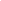 Textul actului publicat în M.Of. nr. 659/5 sep. 2002Nr. crt.Luna                  Cantitatea de deseuri                  Cantitatea de deseuri                  Cantitatea de deseuri                  Cantitatea de deseuriNr. crt.LunaGenerate                      din care :                      din care :                      din care :Nr. crt.LunaGenerateValorificataEliminata finalRamasa in stoc1Ianuarie2Februarie3Martie4Aprilie 5Mai6Iunie7Iulie8August9Septembrie10Octombrie11Noiembrie12DecembrieTOTAL ANNr. crtLunaSectiaStocareStocareTratareTratareTratareTransportTransportNr. crtLunaSectiaCantitate Tipul 1CantitateaModul2Scopul3Mijlocul4Destinatia51Ianuarie2Februarie3Martie4Aprilie 5Mai6Iunie7Iulie8August9Septembrie10Octombrie11Noiembrie12DecembrieTOTALNr. crt.LunaCantitatea de deseu valorificataOperatia de valorificare, conform Anexei II B din Legea 426/2001Agentul economic care efectueaza operatia de valorificare1Ianuarie2Februarie3Martie4Aprilie 5Mai6Iunie7Iulie8August9Septembrie10Octombrie11Noiembrie12DecembrieTOTAL ANNr. crt.LunaCantitatea de deseu eliminataOperatia de eliminare, conform Anexei II A din Legea 426/2001Agentul economic care efectueaza operatia de eliminare1Ianuarie2Februarie3Martie4Aprilie 5Mai6Iunie7Iulie8August9Septembrie10Octombrie11Noiembrie12DecembrieTOTAL AN